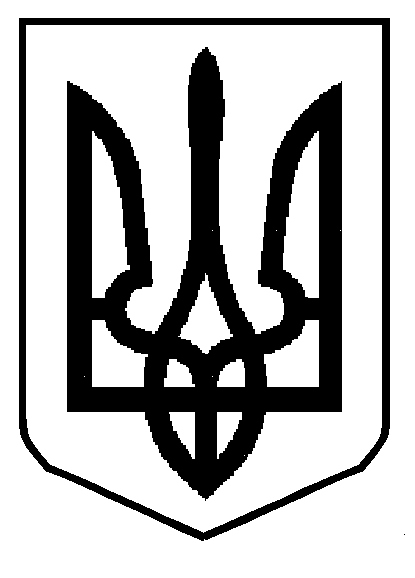 МІНІСТЕРСТВО  ОСВІТИ  І  НАУКИ УКРАЇНИДЕПАРТАМЕНТ ОСВІТИ І НАУКИ ЛЬВІВСЬКОЇ ОБЛАСНОЇ ДЕРЖАВНОЇ АДМІНІСТРАЦІЇ                     КОМУНАЛЬНИЙ ЗАКЛАД  ЛЬВІВСЬКОЇ ОБЛАСНОЇ РАДИ         «ЛЬВІВСЬКИЙ ОБЛАСНИЙ ЦЕНТР НАУКОВО-ТЕХНІЧНОЇ ТВОРЧОСТІ УЧНІВСЬКОЇ МОЛОДІ».Львів, вул. Івана Франка, 133, тел./факс 276-46-05, тел. 276-42-70, e-mail: utehnik@ukr.netВід  _01.06._2016р..План  заходів КЗ ЛОР «ЛОЦНТТУМ»на  червень 2016рокуДиректор КЗ ЛОР «ЛОЦНТТУМ»                                    Ю.Чорненький№п/пДата проведенняНазва заходуМісце проведення101-30 червняПроведення табірної зміни для гуртківців КЗ ЛОР «ЛОЦНТТУМ»  КЗ ЛОР «ЛОЦНТТУМ»204 червняОбласні змагання учнівської молоді з картингу та мотоспортум.Стрий, СЮТ306-11 червняПроведення Всеукраїнських змагань з автомодельного спорту (трасові моделі, молодші школярі)КЗ ЛОР «ЛОЦНТТУМ»415 червняОбласні змагання учнівської молоді з авіамодельного спорту (вільнолітаючі моделі)Аеродром СТК, с.   Цунів513-15 червняУчасть у Всеукраїнських змаганнях з  початкового технічного моделюванням. Рівне6 20-24 червняУчасть у Всеукраїнських змаганнях з авіамодельного спортум.  Конотоп726-30 червня Участь у Всеукраїнських змаганнях з автомодельного спорту (кордові моделі)м. Хмельницький